КАРАР                                             № 140                                                  РЕШЕНИЕ            «15» август 2022 й.                                                               «15» августа 2022 г.О внесении изменений в решение Совета сельского поселения Дурасовский сельсовет муниципального района Чишминский район Республики Башкортостан  от 2 февраля 2021 № 89 «Об утверждении Положения о денежном содержании и материальном стимулировании лиц, замещавших муниципальные должности, муниципальных служащих замещающих должности муниципальной службы и работников,   занимающих должности и профессии, не отнесенные к должностям муниципальной службы и осуществляющих техническое обеспечение деятельности в администрации сельского поселения  Дурасовский сельсовет муниципального района Чишминский район Республики Башкортостан»В соответствии с Федеральным законом от 02 марта 2007 года № 25-ФЗ «О муниципальной службе в Российской Федерации», руководствуясь постановлением Правительства Республики Башкортостан от 24 декабря 2013 года № 610 «Об утверждении нормативов формирования расходов на оплату труда в органах местного самоуправления в Республике Башкортостан,  Постановлением Правительства Республики Башкортостан от 19 октября 2018 года № 506 «Об оплате труда работников, занимающих должности и профессии, не отнесенные к должностям государственной гражданской службы Республики Башкортостан, и осуществляющих техническое обеспечение деятельности исполнительных органов государственной власти Республики Башкортостан», Постановлением Правительства РФ от 18.09.2006 №573,  Совет сельского поселения Дурасовский сельсовет муниципального района Чишминский район Республики Башкортостан решил:1. Внести изменения Раздел 4 Приложения 1 Положения о денежном содержании и материальном стимулировании лиц, замещавших муниципальные должности, муниципальных служащих замещающих должности муниципальной службы и работников,   занимающих должности и профессии, не отнесенные к должностям муниципальной службы и осуществляющих техническое обеспечение деятельности в администрации сельского поселения  Дурасовский  сельсовет муниципального района Чишминский район Республики Башкортостан, утвержденное Решением Совета  сельского поселения Дурасовский  сельсовет муниципального района Чишминский район Республики Башкортостан 2 февраля 2021 № 89 (далее по тексту – Положение) и изложить в следующем варианте:4. ПОРЯДОК ВЫПЛАТЫ ЕЖЕМЕСЯЧНОЙ ПРОЦЕНТНОЙ НАДБАВКИ К ДОЛЖНОСТНОМУ ОКЛАДУ ЗА РАБОТУ СО СВЕДЕНИЯМИ, СОСТАВЛЯЮЩИМИ1.Ежемесячная процентная надбавка к должностному окладу (тарифной ставке) граждан, допущенных к государственной тайне на постоянной, выплачивается в зависимости от степени секретности сведений, к которым эти граждане имеют документально подтверждаемый доступ на законных основаниях.Размер ежемесячной процентной надбавки к должностному окладу (тарифной ставке) за работу со сведениями, имеющими степень секретности «особой важности», составляет 50 - 75 процентов, имеющими степень секретности «совершенно секретно», - 30 - 50 процентов, имеющими степень секретности «секретно» при оформлении допуска с проведением проверочных мероприятий, - 10 - 15 процентов, без проведения проверочных мероприятий, - 5 - 10 процентов.Ежемесячная процентная надбавка выплачивается за счет утвержденного в установленном порядке фонда оплаты труда.2. В случае если размер ежемесячной процентной надбавки к должностному окладу (тарифной ставке), предусмотренной пунктом 1 настоящих Правил, оказывается ниже размера ранее установленной надбавки, получаемой гражданами, допущенными к государственной тайне на постоянной основе, за работу со сведениями, составляющими государственную тайну, им сохраняется ранее установленная надбавка до истечения срока договора (контракта), которым она предусмотрена.2. Внести изменения пункт 16 Приложения 2 Положения и изложить в следующем варианте:16. Премирование работников производится за выполнение особо важных и сложных заданий, связанных с выполнением задач и обеспечением функций, возложенных на органы местного самоуправления, исполнением трудового договора, а также в целях повышения их материальной заинтересованности в качестве выполняемых задач, имеющих особую важность для проведения государственной политики в сфере деятельности органа местного самоуправления. Решение об отнесении выполняемых работниками заданий к особо важным и сложным принимается главой сельского поселения Дурасовский сельсовет муниципального района Чишминский район (далее - глава) в соответствии с критериями выполнения особо важных и сложных заданий.3. Дополнить пунктом 16.1 Приложения 2 Положения и изложить в следующем варианте:16.1. Основными критериями, дающими право на получение премии за выполнение особо  важных и сложных заданий, являются- досрочное выполнение на высоком профессиональном уровне конкретных поручений и заданий непосредственных руководителей;- проявление инициативы в подготовке и выработке комплекса мероприятий по выполнению особо важных и сложных заданий, совершенствованию деятельности органов местного самоуправления;-  степень сложности и важности выполнения порученных заданий (период пандемии, эпидемий и т.д.);      4. Настоящее решение подлежит официальному обнародованию на информационном стенде и размещению на официальном сайте администрации сельского поселения Дурасовский сельсовет муниципального района Чишминский район Республики Башкортостан в сети Интернет.Глава сельского поселения Дурасовский сельсоветмуниципального района Чишминский районРеспублики Башкортостан                                                      Ф.М. Заманов    Башкортостан РеспубликАҺыШишмӘ районыМУНИЦИПАЛЬ РАЙОНЫныҢ   ДУРАСОВО АУЫЛ СОВЕТЫ ауыл биЛӘмӘҺе советы452141, Дурасов  ауылы, Yзәк урамы, 60тел.:3-19 -09,  3-19 -10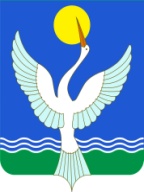 Республика БашкортостанСОВЕТСЕЛЬСКОГО ПОСЕЛЕНИЯ  ДУРАСОВСКИЙ сельсоветМУНИЦИПАЛЬНОГО РАЙОНАЧишминскИЙ район452141, с. Дурасово,  ул. Центральная, 60тел.: 3-19 -09,  3-19 -10